Western Australia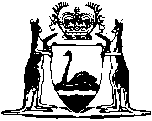 Returned Servicemen’s Badges Act 1953Western AustraliaReturned Servicemen’s Badges Act 1953Contents1.	Short title	12.	Interpretation	13.	Unauthorized use or possession of badges	24.	Proceedings for offences	2Notes	Compilation table	3Defined termsWestern AustraliaReturned Servicemen’s Badges Act 1953 An Act relating to the unauthorized use or possession of membership badges issued by The Returned and Services League of Australia WA Branch Incorporated.	[Long title amended by No. 47 of 2011 s. 17.]Be it enacted by the Queen’s Most Excellent Majesty, by and with the advice and consent of the Legislative Council and the Legislative Assembly of Western Australia, in this present Parliament assembled, and by the authority of the same, as follows: —  1.	Short title 		This Act may be cited as the Returned Servicemen’s Badges Act 1953.2.	Interpretation 		In this Act, unless the context requires otherwise — 	financial member means a member of the League who has paid and continues to pay annually the subscription required by the League to be paid by its members, and includes a member who has not paid such subscription except where such subscription remains unpaid at the expiration of a period of three months after having become due;	the League means The Returned and Services League of Australia WA Branch Incorporated;	returned serviceman’s badge means a badge of the kind issued by the League for the purpose of indicating that the wearer is a member of the League.	[Section 2 amended: No. 47 of 2011 s. 17.]3.	Unauthorized use or possession of badges 	(1)	A person who is not a financial member of the League shall not wear, or, without lawful excuse, have in his possession any returned serviceman’s badge.	(2)	A person who contravenes any of the provisions of this section shall be guilty of an offence.	Penalty: For a first offence, a sum not exceeding ten pounds, and for a subsequent offence, a sum not exceeding twenty-five pounds.4.	Proceedings for offences 		Proceedings for offences against this Act shall be heard and determined summarily.Notes1.	This is a compilation of the Returned Servicemen’s Badges Act 1953 and includes all amendments effected by the other Acts referred to in the following Table.Compilation tableN.B.   [Affected by No. 58 of 1967.]Defined terms[This is a list of terms defined and the provisions where they are defined.  The list is not part of the law.]Defined term	Provision(s)financial member	2returned serviceman’s badge	2the League	2Short titleNumber and yearAssentCommencementReturned Servicemen’s Badges Act 195321 of 19537 Dec 19537 Dec 1953Statutes (Repeals and Minor Amendments) Act 2011 s. 1747 of 201125 Oct 201126 Oct 2011 (see s. 2(b))